ГОСУДАРСТВЕННОЕ БЮДЖЕТНОЕ ДОШКОЛЬНОЕ ОБРАЗОВАТЕЛЬНОЕ УЧРЕЖДЕНИЕ «ДЕТСКИЙ САД № 37 «БЕРАЛЛА» г. КУРЧАЛОЙПРИНЯТАПедагогическим советом ГБДОУ «Детский сад №37 «Бералла»г. Курчалой»(протокол от31.08.2022г. № 1)УТВЕРЖДЕНАприказом ГБДОУ«Детский сад №37 «Бералла» г. Курчалой»от 31.08.2022г. № 53-одПРОГРАММА ДОПОЛНИТЕЛЬНОГО ОБРАЗОВАНИЯ«ВЕСЕЛАЯ ШКОЛА»НА 2022-2025 УЧЕБНЫЙ ГОДг. Курчалой – 2022 г.Содержание:Комплекс основных характеристик программы.……………………...2Содержание программы……………………………..………………….6Календарный учебный график…………………………………………13Формы аттестации и оценочные материалы……….. ………………...23Комплекс организационно - педагогических условий………………..25Используемые технологии и методы обучения……………………….30Список рекомендуемой литературы для педагогов…………………..31 Список рекомендуемой литературы для родителей и детей………...31Раздел 1. Комплекс основных характеристик программы.Программа, модифицированная, составлена на основе программы «Подготовка к школе» из серии «Преемственность», авторы Н.А. Федосова, Т.С. Комарова, С.С. Колесина, В.Г. Большенков, В.Н. Бальсевич, А.А. Плешаков, Т.Я. Шпикалова и др., рекомендованной Министерством образования РФ. На основе типовой «Программа воспитания и обучения в детском саду» для подготовительной группы», «Развитие» Венгер Л.А., «Обучение дошкольников грамоте» Зайцева Л.И. и др.Нормативная база к разработке программы: - Федеральный закон «Об образовании в Российской Федерации» № 273-ФЗ от 29.12.2012г.;- Концепция развития дополнительного образования детей от 4 сентября .                         № 1726-р (далее – Концепция) - Приказ Министерства образования и науки РФ от 29 августа . № 1008                                                       «Об утверждении порядка организации и осуществления образовательной деятельности по дополнительным общеобразовательным программам»;- Санитарно-эпидемиологические правила и нормативы СанПиН 2.4.4.3172-14 (Зарегистрировано в Минюсте России 20 августа . N 33660);- Письмо Минобрнауки РФ от 18.11.2015 № 09-3242 «О направлении рекомендаций» (вместе с Методические рекомендации по проектированию дополнительных общеразвивающих программ);- Приложение к письму Департамента молодежной политики, воспитания и социальной поддержки детей Минобразования и науки России от 11.12.2006 г.                                    № 06-1844 «О примерных требованиях к программам дополнительного образования детей».Направленность программы.Дополнительная общеобразовательная общеразвивающая модифицированная программа «Веселая школа» социально-педагогической направленности разработана для детей дошкольного возраста и направлена на решение проблем формирования творческих способностей ребенка.        1.2. Уровень программы – стартовый, базовый.Стартовый уровень-первый год обучения, объем 144 часа является начальным уровнем овладения комплексом минимума знаний и практических навыков  для последующей самостоятельной работы. Обучающиеся овладевают первоначальными представлениями и понятиями.        1.3. Актуальность и новизна программы.Актуальность программы «Веселая школа» направлена на решение вопросов выравнивания  стартовых возможностей дошкольников с учетом проблемы разного уровня подготовленности детей, затрудняющего их адаптацию к условиям школьной жизни.      Программа не допускает дублирования программ первого класса. Она обеспечивает формирование ценностных установок, ориентирует не на уровень знаний, а на развитие потенциальных возможностей ребенка, на зону его ближайшего развития, готовит переход от игровой к творческой, учебной деятельности, в том числе в сотрудничестве со сверстниками и взрослыми. Новизна образовательной Программы заключается в том, что она представляет систему взаимосвязанных занятий, выстроенных в определенной логике, направленных на формирование у дошкольников необходимого уровня  готовности к школе, общение со сверстниками и педагогами, мотивационной готовности к школе.      1.4. Отличительные особенности данной программы.Отличительной особенностью данной Программы является то, что она представляет собой систему подготовки, основой которой является интегрированный курс, объединяющий все основные направления, развивающие необходимые качества, навыки, стимулирующие познавательные интересы.                                  Программа «Дошколенок» разработана на основе идеи преемственности между дошкольным и начальным общим образованием и рассматривает преемственность как создание условий для гуманного (бесконфликтного и комфортного) перехода с одного образовательного уровня на другой, целью которого становится успешная адаптация к новым образовательным условиям.Педагогическая целесообразность программы. 	 Первый год обучения очень трудный для ребенка: меняется привычный уклад его жизни, он адаптируется к новым социальным условиям, новой деятельности, незнакомым взрослым и сверстникам. Наибольшие трудности в начальной школе испытывают не только те дети, которые имеют недостаточно большой объем знаний, умений и навыков, не знают русского языка, но и те, которые проявляют интеллектуальную пассивность, у которых отсутствует желание и привычка думать, стремление узнать что-то новое.  Предшкольная подготовка создает равные стартовые условия для получения начального образования, делает доступным качественное обучение на уровне начального общего образования.        1.5. Категория учащихся:Программа рассчитана на детей возраста от 5 до 7 лет.Группа первого года обучения комплектуется из детей с 5-7 лет, не имеющих специальных знаний и навыков теоретической и практической работы. Программа рассчитана на детей от 5-7 лет. Зачисление в группы осуществляется по желанию ребенка и заявлению его родителей (законных представителей).       1.6. Сроки реализации и объем программы.Срок реализации программы -1 год. Объем программы-144 часов:  1-й год обучения-144 часа.       1.7. Формы организации образовательной деятельности и режим занятий.Образовательный процесс организован в форме чередования теоретических и практических занятий. Основной формой организации деятельности на занятии является игровая форма.  Способы организации: решение задач на развитие логики и мышления, прохождение тестов, развитие мелкой моторики, задания на развитие воображения и нестандартного взгляда на проблемы, игры, зачеты и конкурсы, участие в конкурсах и т.п.Режим занятий:Первый год обучения занятия проводятся 2 раза в неделю по 2 часа. Продолжительность занятий – 30-35 минут с 5-10-ти минутным перерывом.Формы занятий:  групповая и индивидуальная, занятия-игры, мероприятия, путешествия, практические занятия, обзорные прогулки и т. д.      1.8. Цель и задачи программы.  Основные цели программы: - создать  условия для адаптации детей к жизни в современном обществе и развитие творческих способностей детей;- создать  условия для выравнивания стартовых  возможностей  неорганизованных детей перед поступлением  в школу  за счет организации  специальных групп предшкольного образования;- создать условия  для успешной адаптации к школе, готовность дошкольников к обучению;-  развивать интеллектуальные качества, творческие способности будущих школьников. Задачи:*Развивающие:- Развивать познавательную сферу - процессы памяти, восприятия, внимания, речи, необходимые для систематического образования.- Развивать коммуникативные способности - умение общаться с взрослыми и сверстниками - как одного из необходимых условий успешной социальной адаптации.- Способствовать формированию положительного самовосприятия ребенка - расширение представлений о себе, определение сильных (уникальных) сторон личности и реализация этих представлений о себе в реальном поведении.*Образовательные:-  Передать ребенку объем знаний, предусмотренный учебными программами  (знание фактов, понятий, категорий).- Научить ребенка навыкам работы на различных уровнях усвоения знаний:- репродуктивный (восприятие материала и его воспроизведение);- продуктивный (понимание материала, возможность применения знаний в знакомых и новых условиях);- творческий (возможность исполнения своих собственных замыслов и желаний в различных видах деятельности).* Воспитательные:- Помочь ребенку в формировании индивидуального стиля деятельности:- осознание своих способностей, интересов и их развитие;- формирование самостоятельного, гибкого поведения, адаптированного к реальным условиям окружающей среды;- ориентировать на самопознание и общение с окружающими.- Формировать мотивацию к самостоятельному овладению различными видами деятельности (музыка, изобразительная деятельность, НТМ, спорт).        1.9. Планируемые результаты освоения программы.В результате обучения по данной программе учащиеся будут уметь и знать:Обучающие должны уметь:*достаточно отчетливо и ясно произносить слова; выделять из слов звуки, находить слова   с определенным звуком, определять место звука в слове;* соблюдать орфоэпические нормы произношения;* владеть понятиями «слово», «звук», «буква», «предложение»;* свободно читать слоги и трёхбуквенные слова, плавно читать по слогам;* правильно согласовывать слова в предложении;* понимать смысл прочитанного;* составлять предложения с заданным словом, на заданную тему, заканчивать     предложение нужным по смыслу словом и т.п.; *ориентироваться на странице книги;* правильно использовать предлоги;* правильно произносить звуки. Реализуется следующая схема проведения занятия:- прорабатываются упражнения для губ или язычка;- уточняется  правильность  произношения звука;- описывается  звук;- игра со звуком;- рассматриваются раскрашенные картинки на определённую букву;-  знакомство с новой буквой;-  читается стихотворение о букве;-  работа с кассой букв;- определение место звука в слове;-  физминутка; -  чтение; -  работа в тетради.Уметь и знать:- соотносить цвета, определять форму предметов, используя геометрические фигуры как эталон, ориентироваться в количественных характеристиках предметов, пересчитывать предметы в пределах 10, ориентироваться в пространстве.Подводя итоги, педагог спрашивает: «Что мы сегодня узнали нового на занятии? Что понравилось больше всего?» Отметить работу всех и каждого ребёнка в отдельности только с положительной стороны. Можно рассказать, чем дети будут заниматься на следующем занятии.Занятия носят интегрированный  характер, каждое из которых включает в себя  программные задачи из разных образовательных областей: Раздел 2. Содержание программы.2.1. Учебный (тематический) план 1-го года обучения.Подготовка к письму  2.2. Содержание учебного плана. Подготовка к письму.1.	Знакомимся с правилами при письме. Инструкция по ТБ. (Здравствуй карандаш).2.	Правила при письме. Ориентировка на листе бумаги          (Здравствуй карандаш).3.	Рисуем вертикальные линии. (Веселый дождик).4.	Регулируем нажим на карандаш. (Дождик тише, дождик громче.)5.	Рисуем вертикальные линии. (Строим забор).6.	Регулируем нажим на карандаш (Разукрашиваем забор).7.	Раскрашиваем рисунок (Цыплята гуляют на лужайке).8.      Горизонтальные линии. (Учимся рисовать дорожку).9.	Горизонтальные линии. (Дорожки для автомобилей).10.	Пунктирные линии. (Чудесный платочек).11.	Пунктирные линии.    (Украсим платочек).12.	Вертикальные, горизонтальные, наклонные линии         (Расчески для куклы).13.	Штриховка горизонтальными линиями. (Учимся штриховать).14.	Штриховка вертикальными линиями.  (Учимся штриховать).15.	Штриховка наклонными линиями. (Учимся штриховать).16.	Рисование  по точкам.  (Учимся рисовать по точкам).17.	Волнистая линия. (Волны большие, волны маленькие).18.	Волнистая линия. (Волны большие, волны маленькие).19.	Вырезание ножницами.(Резные снежинки).20.	Линии в различных направлениях. (Елочка - зеленая иголочка).21.	Вырезание ножницами. (Волшебные ладошки (елка).22.	Рисование и вырезание. (Приглашение на праздник).23.	Рисование полукругов. (Цветы на лугу).24.	Рисование полукругов.  (Цветы на лугу).25.	Рисование круглой формы. (Угощение для друзей).26.	Линии разных видов. (Украсим шапочки).27.	Волнистая линия. (Кораблик качается на волнах).28.	Графические узоры. (Узоры на коврике).29.	Штрихуем разными способами. 30.	Линии разных видов. (Сказочные цветы).31.	Штриховка. (Вот как мы умеем штриховать).32.	Штриховка в прописях, тематическое рисование.33.	Штриховка букв, тематическое рисование.34.	Штрихуем в прописях, раскраска тематических рисунков.35.	Штрихуем в прописях, раскраска тематических рисунков.36.	Итоговое занятие. 2.3. Учебный (тематический) план 1-го года обучения.                                        «От слова к букве»,  «Наша планета».        2.4. Содержание учебного плана«От слова к букве», «Наша планета».Знакомство друг с другом. Рассказ «Наш кабинет». Правила поведения в коллективе. 1. Игрушки. Беседа об игрушках. Развитие интеллекта, памяти, воображения, внимания, пространственной ориентации. Игры «Самый зоркий», «Идем в магазин», Чтение стихов. Заучивание. Объединение предметов в группы по общему свойству.2. Человек, части тела. Беседа о частях тела человека. Работа со звуками. Работа с пословицами.                                          Игра «Найди отличия». Беседа – режим дня. 3. Осень. Заучивание стихов. Беседа об осени: «Какие изменения приносит осень?»                                         Игра: «Что изменилось?». Сборы урожая. Распознавание овощей. Отгадывание загадок. Заучивание стихов. Чтение текста, ответы на вопросы по тексту, пересказ Распознавание фруктов. Сравнение по цвету, форме. Составление рассказа по картинке «Сбор урожая». Пространственная ориентировка. Подбор слов признаков. Понятие «слово».   Рисование фрукта по желанию. Раскрашивание. Штриховка. 4. Дом, мебель. Словообразование и словоизменение. Образование однокоренных слов. Беседа о домах, мебели. Знакомство с понятием «Гласные звуки». Раскрашивание. Штриховка. Представление: один – много.5. Электроприборы. Беседа об электроприборах и их назначениях. Материалы, из которых они сделаны. Отгадывание загадок. Составление рассказа по серии картинок. Рисование узоров. 6. Семья. Знакомство с понятием «согласные звуки». Различие гласных и согласных звуков. Беседа о семье. Заучивание стихов, песен. Чтение, пересказ текста «Женский день». 7. Посуда. Продукты питания. Развитие мелкой моторики. Работа над развитием речи. Игры на внимание. Раскрашивание посуды. Беседа о правильном питании.. Представление  о составе пищи.8.  Материалы и инструменты.Развитие мелкой моторики. Беседа об инструментах. Составление рассказа по картинкам (серия). Игры «Найди отличия», «Найди ошибки художника9. Зима. Зимняя одежда. Беседа о природе зимой. Работа с пословицами. Работа со словами антонимами, подбор признаков к предметам, предметов к действиям. Составление предложений, рассказа по картинке. Рисование на тему «Зима10. Дикие животные. Знакомство с животными. Отгадывание загадок. Сравнение животных, подбор подходящих слов для животных. 11.  Дикие животные готовятся к зиме. Игра с пальчиками. Игры на внимание. Чтение и пересказ текста. Беседа о том, как готовятся животные к зиме. Игра «Чей дом?». 12. Домашние животные. Беседа о домашних животных. Отгадывание загадок. Распознавание звуков. Игры «Кто как разговаривает», Заучивание рифмовки. Упражнения для пальцев. Развитие силы голоса. Работа со звуками. Расширение словаря. Составление по картинке предложений. Развитие мелкой моторики. Раскрашивание рисунков. 13. Птицы. Игра с пальчиками. Собираем палочки (спички). Упражнения для дыхания. Беседа о перелетных птицах и зимующих, их причинах. Игры «Исправь ошибку»,                                            «Чьи крылья?». Ответы на вопросы. Сравнение предметов.14. Транспорт. Правила дорожного движения. Игра с пальчиками. Заучивание стихов. Беседа о транспорте. Беседа о правилах дорожного движения. Виды транспорта. Составление рассказа по картинке. Чистоговорки. Работа с текстом. Раскрашивание машин. 15. Наш город. Улица. Беседа о городе. Беседа об улицах, на которых живут дети. Адрес ребенка.Звуковой анализ. Письмо элементов букв. Пространственные отношения длиннее, короче. Временные отношения раньше, позже.16. Весна. Запоминание месяцев. Беседа о погоде весной. Чтение, ответы на вопросы, пересказ текста. Рисование на тему «Весна». Упражнения для развития пальцев. Работа со звуками. Деление слов на слоги.   Беседа о лесе, деревьях. 17. Профессии. Строительство. Работа над развитием словарного запаса. Узнай звук в словах. Беседа о профессиях. Работа с загадками, отгадывание загадок о профессиях.18. Грибы.  Знакомство с грибами. Понятие съедобные и несъедобные грибы. Развитие речи. Составление представлений по картинке. Заучивание стихотворения для массажа пальцев. Развитие дыхания. Работа по определению звуков. Понятие «речь». Игры «Один – много», «Ласковое словечко». 19. Лето. Цветы, травы. Игра – путешествие «В стране цветов». Рисование цветов по воображению. Решение логических задач. Письмо элементов букв. 20. Насекомые. Беседа, чтение рассказа, пересказ о насекомых. Игра «Какие насекомые спрятались?»  беседа о пользе и вреде  от насекомых.21. Ягоды.  Развитие речевого дыхания. Беседа о ягодах, о заготовках. Игра «Ласковое словечко», «Дополни предложение», «Что лишнее?». Повторение стихов. Чтение текста, ответы на вопросы, пересказ.22. Итоговое занятие.2.5. Календарный учебный график.«Веселая школа» Раздел 3. Формы аттестации и оценочные материалы.Данная программа предусматривает следующие виды контроля:вводный контроль (беседа) – сентябрь;                                                                                                                                 промежуточный контроль знаний  (опрос) – по текущей  теме;итоговый контроль (опрос, беседы) – по окончании обучения по программе.Методы и формы отслеживания результативности обучения и воспитания:Методы:открытое педагогическое наблюдение;оценка продуктов творческой деятельности детей.Формы:опрос; участие в  мероприятиях;выполнение заданий.Критерии оценки достиженияпланируемых результатов программы.По окончанию учебного года, педагог определяет уровень освоения программы обучающихся, фиксируя их в таблице, тем самым прослеживая динамику обучения, развития и воспитания. Низкий уровень.   Обучающийся неуверенно формулирует принципы построения закономерностей. С трудом  рассуждает при решении  логических, нестандартных задач. При выполнении творческо - поисковых, словесно - дидактических, числовых заданий испытывает затруднения. Находит решения логических задач с помощью педагога. Личностные качества учащегося. Обучающийся обращается за помощью только тогда, когда совсем не может выполнить задание. Слабо проявляет фантазию.Средний (допустимый) уровень. Обучающийся уверенно формулирует принципы построения закономерностей. Умеет  рассуждать при решении  логических, нестандартных задач. При выполнении творческо - поисковых, словесно - дидактических, числовых заданий испытывает небольшие затруднения. Находит решения логических задач частично с помощью педагога. Участвует в мероприятиях.Личностные качества учащегося. Обучающийся легко общается с людьми, при затруднении не всегда обращается за помощью. Работу выполняет охотно, но ошибки исправляет только при вмешательстве педагога. Не всегда проявляет фантазию, но  творчески подходит к  составлению логических задач.Высокий уровень. Обучающийся отлично формулирует принципы построения закономерностей. Умеет  рассуждать при решении  логических, нестандартных задач. При выполнении творческо- поисковых, словесно- дидактических, числовых заданий не испытывает затруднений. Находит решения логических задач самостоятельно. Участвует в мероприятиях.Личностные качества учащегося. Обучающийся легко общается с людьми, и сам готов помочь товарищам. Работу выполняет охотно, замечает свои ошибки и самостоятельно их исправляет. Всегда проявляет фантазию и творчески подходит  к выполнению  заданий.Раздел 4. Комплекс организационно - педагогических условий.4.1. Материально-технические условия реализации программы.Для проведения полноценного учебного процесса достаточно кабинета или зала, отвечающего требованиям времени. Кабинет (зал) может быть снабжен техническими средствами обучения: магнитная доска, компьютер, проектор, интерактивная доска, аудио аппаратура.                  4.2. Кадровое обеспечение программы.Программа может  быть  реализована одним педагогом  дополнительного образования,  имеющим  образование,  соответствующее направленности дополнительной  общеобразовательной  программы, осваиваемой учащимися.                    4.3. Учебно-методическое обеспечение Дидактический материал.Печатные пособия:Демонстрационный материал (картинки предметные, иллюстрации) в соответствии с основными темами программы, наборы из серии «Рассказы по картинкам».I. Игры для развития фонетико-фонематической стороны речи. «Поймай звук»Выделенные в звуковом потоке гласного звука (А, О, У, И, Ы, Э).Взрослый называет и многократно повторяет гласный звук, который ребенок должен выделить среди других звуков (хлопнуть в ладоши, когда услышит). Затем взрослый медленно, четко, с паузами произносит звуковой ряд, например:А – У – М – А – У – М – И – С – Ы – О – Э – Р – Ш – Ф – Л – В – З – Ж – Х – Ы – АЛото «Назови картинку и найди гласный звук»Цель: научить детей находить заданный звук в слове на этапе громкого проговаривания слова самим ребёнком.Описание игры. У детей – карты с нарисованными картинками (по четыре в каждой карте). Ведущий называет любой гласный звук, дети произносят вслух названия своих картинок и находят нужную. Если картинка названа правильно ведущий разрешает закрыть ее фишкой, выигрывает тот, кто раньше всех закроет свои картинки.Этот же набор лото применяется для узнавания в слове согласных звуков. Игра проводится так же: ведущий называет изолированный согласный звук (в словах-названиях картинок из данного лото можно выделить звуки: Р, К, К, Л, Л, М, Щ, С, С, Т, Б, Н, Ж, Д, Ш, П, Б), а дети должны назвать нужную картинку.«Кто найдёт двадцать предметов, названия которых содержат звук С?»Цель: закрепление умения выделять заданный звук в слове по представлению, развитие зрительного внимания, обучение счету.Описание игры. Дана сюжетная картинка, на которой много предметных картинок, в том числе и содержащих в названии звук С (таких картинок должно быть двадцать)Ход игры. Детям дают рассмотреть картинку и назвать нужные предметы. Выиграет тот, кто назовет больше предметов. Дети накладывают фишки на найденные картинки, а ведущий затем проверяет правильность выполнения задания и определяет победителя.Лото «Назови картинку и найди первый звук».Цель: научить детей находить заданный первый звук в слове на этапе громкого проговаривания слова самим ребёнком.Описание игры. У детей – карты с нарисованными картинками (по четыре на каждой карте). Ведущий называет любой гласный звук, дети произносят вслух названия своих картинок и находят нужную. Если картинка названа правильно, ведущий разрешает закрыть ее фишкой. Выигрывает тот, кто раньше всех закроет свои картинки.«Замкни цепочку».Правило: к первому слову подбирается слово, начинающееся с того звука, каким заканчивается первое слово, третье слово должно начинаться с последнего звука второго слова и так далее. Игры могут быть устные, с перекладыванием мяча, а можно выполнить настольную игру с картинками и практиковать детей в выкладывании цепочки без предварительного громкого проговаривания, только по представлению.Чтобы исключить ошибку и приучить детей действовать по правилу, контролировать самостоятельно ход игры, цепочку следует сделать замкнутой. Если все операции выполняются в нужной последовательности, цепочка замыкается, т.е. начало сходится с концом. Начинать играть нужно с картинки, помеченной специальным значком.Систематическое проведение игр помогает в решении вопросов умственного развития детей, т.к. совершенствуется такое ценное качество памяти, как припоминание, значительно улучшается произвольное внимание, развивается быстрота мышления. Речь детей становится более чёткой, правильной, выразительной. «Каждому звуку свою комнату».Цель: научить проводить полный звуковой анализ слова с опорой на звуковую схему и фишки.Ход игры. Играющие получают домики с одинаковым количеством окошек. В домики должны поселиться жильцы – «слова», причём каждый звук хочет жить в отдельной комнате.Дети подсчитывают и делают вывод, сколько звуков должно быть в слове. Затем ведущий произносит слова, а играющие называют каждый звук отдельно и выкладывают фишки на окошки дома – «заселяют звуки». В начале обучения ведущий говорит только подходящие для заселения слова, т.е. такие, в которых будет столько звуков, сколько окошек в домике. На последующих этапах можно сказать слово, не подлежащее «заселению» в данный домик, и дети путем анализа убеждаются в ошибках. Такого жильца отправляют жить на другую улицу, где живут слова с другим количеством звуков.«Составь слово».Цель: учить выделять в словах первый звук и составлять из полученных звуков слова.Ход игры. У детей по одной карте, у ведущего – буквы. Он называет букву, а дети просят себе нужные буквы и накладывают на нужные картинки. Когда все буквы будут собраны, ребёнок должен прочитать получившееся слово. Если он затрудняется сам прочесть слово, взрослый ему помогает, и таким образом обучает его первоначальному чтению. «Из слогов - предложение».Цель: научить выделять первый слог из слова, составлять по первым слогам слова, а из них - предложения.Ход игры. Ребёнку даётся карточка-ребус, на которой зашифровано целое предложение. Каждое слово в данном предложении помещено на отдельной строчке. Ребёнок выделяет первые слоги каждой картинки, относящейся к одному слову, составляет из них слово и запоминает его. Затем на следующей строчке анализирует следующую группу картинок, составляет второе слово из первых слогов и так далее, пока не расшифруются слова. Потом называет полученные слова по порядку, образуя предложение.II. Игры для развития лексической стороны речи (формирования словаря) «Фрукты – овощи».Цель игры: дифференциация сходных понятий.Ход игры. В начале игры ведущий напоминает детям, какие растения мы называем фруктами, какие - овощами. Для фруктов выбирается картинка «Сад», а для овощей – «Огород». Эти картинки выкладываются на разных краях стола. Предметные картинки, изображающие фрукты и овощи, лежат на столе стопкой изображенными вниз. По очереди дети берут из стопки по одной картинке, называют её, а также объясняют, к какой группе она относится. Объяснение должно быть полным: «Помидор – это овощ, потому что он растёт на огороде». Если ребёнок дал неправильный ответ, картинка возвращается на место, а если ребёнок верно назвал картинку и отнёс её к нужному понятию, он забирает её себе. Игра заканчивается после того, как всё картинки будут находиться у детей. Выигрывает тот, у кого окажется больше картинок.Игра «Фрукты-ягоды» проводится так же, только перед игрой уточняются данные понятия и выбираются другие картинки-символы: кустик для ягод и дерево для фруктов. «Собери пять».Цель: научить относить единичные предметы к определенным тематическим группам.Ход игры. Для игры надо заготовить набор предметных картинок, состоящий из нескольких тематических групп (одежда, посуда, игрушки, мебель и т.д.) Играет несколько человек, по количеству тематических групп. Картинки лежат на столе изображениями вниз. Каждый берёт по одной картинке, называет её и родовое понятие, к какому относится данная картинка. Таким образом, устанавливается, какую группу будет собирать каждый участник. Если выбраны одинаковые группы, открывают ещё по одной картинке. Затем ведущий показывает играющим по одной картинке, а они должны просить себе ту или иную картинку: «Мне нужна кукла, потому что я собираю игрушки». Выигрывают тот, кто первый собрал свою группу картинок (количество картинок в каждой группе должно быть одинаковым, например, по шесть картинок).«Кто, как голос подаёт»Цель: расширение глагольного словаря по данной теме.Ход игры. Ведущий читает детям стихотворение Г Сапгира.Ветер весеннюю песню донёсПесню пролаял охотничий пёс,Волк эту песню провыл на опушке,Дружно проквакали песню лягушки.Бык эту песню, как мог, промычал.Рысь промурлыкала,Сом промычал,Филин прогукал,Уж прошипел,А соловей эту песню пропел.Ведущий спрашивает, кто как голос подавал, одновременно показывая предметные картинки с изображениями животных. За каждый правильный ответ дают картинку, выигрывает тот, кто соберёт больше картинок. «Кто больше знает».Дидактическая задача: Развивать память детей; обогащать их знания о предметах, воспитывать такие качества личности, как находчивость, сообразительность.Игровое правило. Вспомнить и назвать, как один и тот же предмет может быть использован.Игровое действие. Соревнование – кто больше назовёт, как можно использовать предмет.Ход игры. Дети вместе с воспитателем садятся на стулья (на ковёр) в кружок. Воспитатель говорит:- У меня в руках стакан. Кто скажет, как и для чего его можно использовать?Дети отвечают:- Пить чай, поливать цветы, измерять крупу, накрывать рассаду, ставить карандаши.- Правильно, - подтверждает воспитатель и если нужно, дополняет ответы ребят. Теперь давайте поиграем. Я буду называть различные предметы, а вы вспомните и назовите, что с ними можно делать. Постарайтесь сказать как можно больше. Воспитатель заранее подбирает слова, которые он предложит детям во время игры. «Первоклассник».Дидактическая задача: Закреплять знания детей о том, что нужно первокласснику для учёбы в школе воспитывать желание учиться в школе, собранность, аккуратность.Игровое правило. Собирать предметы по сигналу.Игровое действие. Соревнование – кто быстрее соберёт в портфель все необходимое для школы.Ход игры. На столе лежат два портфеля. На других столах лежат учебные принадлежности: тетради, буквари, пеналы, ручки, цветные карандаши и др. После краткой беседы о том, что дети подготовительной группы скоро пойдут в школу, и что они будут сами собирать в портфели все необходимое для учебы, они начинают игру выходят к столу двое играющих; по команде водящего они должны отобрать необходимые учебные принадлежности, аккуратно положить их в портфель и закрыть его. Кто это сделает первым, тот и выиграл. Чтобы игра продолжалась, дети, выполнившие задание, выбирают вместо себя других участников. Остальные выступают в роли болельщиков и объективно оценивают победителей.В игре закрепляется название и назначение всех предметов. Воспитатель обращает внимание ребят на то. Что не только быстро надо всё складывать, но и аккуратно; поощряет тех, кто точно выполнил эти правила в игре.«Придумай предложение».Дидактическая задача: Развивать у детей речевую активность, быстроту мышления.Игровое правило. Передавать камешек другому играющему можно только после того, как придумал предложение с названным ведущим словом.Ход игры. Дети и Воспитатель садятся в круг. Воспитатель объясняет правила игры:- Сегодня мы будем придумывать предложения. Я скажу какое-либо слово, а вы быстро придумаете с этим словом предложение. Например, я скажу слово «близко» и передам Даше камешек. Она возьмет камешек и быстро ответит «Я живу близко от детского сада». Затем она назовёт свое слово и передает камешек рядом сидящему. Слово в предложении должно употребляться в той форме, в какой его предлагает загадывающий. Так по очереди по кругу камешек переходит от одного играющего к другому. Если дети затрудняются при ответе, воспитатель помогает им. «Зачем нам эти вещи».Цель: научить использовать в речи сложноподчинённые предложения цели.Ход игры. Перед игроками лежат разные предметы: мяч, карандаши, книга, кукла, грузовичок, скакалка и другие игрушки. Дети должны выбрать себе любой предмет, но объяснить, для чего он нужен. В предложении должен быть использован союз чтобы: «Я взял карандаш, чтобы рисовать».«Составь фразу».Цель: закрепить умение образовывать предложения из слов.Ход игры. Предложить детям придумать предложения, используя следующие слова:забавный щенок полная корзинаспелая ягода веселая песняколючий куст лесное озеро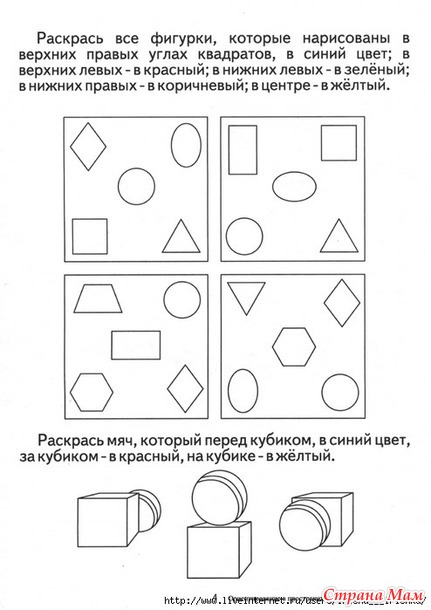    5. Используемые технологии и методы обучения:Словесный метод (беседа, рассказ, объяснение, комментированное чтение, сказка, загадка, стихотворение);Наглядный метод (иллюстрация, демонстрация с использованием интерактивной доски, картинок);Практический метод (упражнения, практические задания, карточки, головоломки, выполнение творческих заданий, сочинение сказок и загадок, моделирование и проведение опытов);Игровой метод (дидактические и развивающие игры);Поисковый метод (решение проблемных ситуаций).Программа предполагает сочетание данных методов при изучении того или иного материала. При выборе методов учитываются задачи обучения, содержание формирующих знаний на данном этапе, возвратные и индивидуальные особенности детей, наличие необходимых дидактических средств.Список рекомендуемой литературы для педагога: 1. Гомзяк О.С. «Развитие связной речи у шестилетних детей».-М.:Сфера,2007 2. Журнал «Конфетка» (Приложение к журналу «Логопед») 3. Жукова Н.С., Мастюкова Е.М., Филичева Т.Б. Логопедия, М., 2003. 4. Жукова Н.С. Букварь: Учебное пособие/ Н.С. Жукова. – М .: Эксмо, 2007. 5. Каше Г.А, Филичева Т.Б. Программа обучения детей с недоразвитием фонетического строя речи.-М.:Просвещение,19786. Крупенчук О.И.. Пальчиковые игры для детей.С.П.:Литера,20057. Лопатина Л.В., Серебрякова Н.В. Преодоление речевых нарушений у дошкольников. СПб., 2003.8. Нищева Н.В.. Будем говорить правильно.С.П.:Детство-Пресс,2002Е.Н.Косинова.Уроки логопеда.-М.:Эксмо.20089. ОТ РОЖДЕНИЯ ДО ШКОЛЫ. Примерная общеобразовательная программа дошкольного образования. / Под ред. Н. Е. Веракса, Т. С. Комаровой, М. А. 10. Васильевой. — М.: МОЗАИКА$СИНТЕЗ, 2014.11. Пожиленко Е.А.. Волшебный мир звуков и слов.-М.:Владос,200212. Руденко В.И. «Домашний логопед».- Ростов на Дону:феникс,200213. «Сказка о веселом язычке». М.: Издательский дом «Карапуз», 2002.Список рекомендуемой литературы для родителей и детей: 1. Серия тетрадей «Папка дошкольника»  «Чтение с увлечением». – ООО «ВК«Дакота» г.Киров, 2011.2. С. Е. Гаврина, Н. Л. Кутявина. Упражнения на развитие внимания, памяти, мышления. (ч. 1, 2).3. В.В. Волина  Занимательное азбуковедение. – М.: Просвещение, 1994. 4. С.Е. Гаврина   Веселые задачки для маленьких умников. – Ярославль: Академия развития, 2003.5. Л.Г. Горькова Л.А. Обухова  Сценарии занятий по комплексному развитию дошкольников, - М.: ВАКО, 20056. Н.А. Завьялова и др. Интегрированный курс подготовки дошкольников. – Волгоград: Учитель, 2005. 7. Н.Г. Кувашова   Методика подготовки детей к школе. – Волгоград: Учитель, 2003.8. Е.И. Соколова  Развиваем моторику руки.  – Ярославль: Академия развития, 2004.№ п/пТема занятийКоличество часовКоличество часовКоличество часовФормы проведения контроля№ п/пТема занятийВсегоТеорет.Практич.Формы проведения контроля1Знакомимся с правилами при письме. Инструкция по ТБ.  (Здравствуй карандаш)211Начальный(собеседование)2Правила при письме. Ориентировка на листе бумаги   2113Рисуем вертикальные линии.(Веселый дождик)   2114Регулируем нажим на карандаш.(Дождик тише, дождик громче.)   2115Рисуем вертикальные линии.(Строим забор).   2116Регулируем нажим на карандаш(Разукрашиваем забор)   2117Раскрашиваем рисунок(Цыплята гуляют на лужайке)  2118Горизонтальные линии (Учимся рисовать дорожку)  2119Горизонтальные линии(Дорожки для автомобилей)  21110Пунктирные линии(Чудесный платочек)  21111Пунктирные линии   (Украсим платочек)  21112Вертикальные, горизонтальные, наклонные линии    ( Расчески для куклы)  21113Штриховка горизонтальными линиями    (Учимся штриховать)  21114Штриховка вертикальными линиями       (Учимся штриховать)  21115Штриховка наклонными линиями(Учимся штриховать)  21116Рисование  по точкам  (Учимся рисовать по точкам)  21117Волнистая линия(Волны большие, волны маленькие)  21118Волнистая линия(Волны большие, волны маленькие)  211Промежуточный (составление предложений по картинке)19Вырезание ножницами(Резные снежинки)  21120Линии в различных направлениях(Елочка - зеленая иголочка)  21121Вырезание ножницами(Волшебные ладошки (елка))  21122Рисование и вырезание (Приглашение на праздник)  21123Рисование полукругов(Цветы на лугу)  21124Рисование полукругов (Цветы на лугу)  21125Рисование круглой формы(Угощение для друзей)  21126Линии разных видов(Украсим шапочки)  21127Волнистая линия(Кораблик качается на волнах)  21128Графические узоры(Узоры на коврике)  21129Штрихуем разными способами  21130Линии разных видов(Сказочные цветы)  21131Штриховка(Вот как мы умеем штриховать)  21132Штриховка в прописях, тематическое рисование  21133Штриховка букв, тематическое рисование  31234Штрихуем в прописях, раскраска тематических рисунков  21135Штрихуем в прописях, раскраска тематических рисунков  21136Итоговое занятие  1-1Итоговый контроль (чтение по слогам,  четверостишье наизусть)ИтогоИтого723537№                       Тема занятий Количество часовКоличество часовКоличество часовФормы проведения контроля№                       Тема занятий ВсегоТеор.Практ.Формы проведения контроля1Знакомство друг с другом. 11-Начальный    (собеседование)2Рассказ «Наш кабинет» правила поведения в коллективе.11-3Игрушки.  2114Игра «В магазине».1-15Человек. Части тела. 4226Игра «Что это?»1-17Осень. Овощи. Фрукты. Составление рассказа.4228Дом, мебель.4229Игра «Обставим комнату».1-110Электроприборы. Обсуждение.22-11Семья. Рисование, рассказ по рисунку.42212Посуда. 21113Продукты питания. Беседа о витаминах.42214Материалы и инструменты. 21115«В магазин за покупкой» инсценирование.1-116Зима. Зимняя одежда. 21117«Зима-лето» различай одежду, игра.1-118Дикие животные, обсуждение.31219Дикие животные готовятся к зиме. 21120Домашние животные и птицы, и их детеныши.31221Птицы. Обсуждение.21122Транспорт. 21123Правила дорожного движения.31224Наш город, улица. Составление рассказа.22-25Весна. Лес. Деревья. Зарисовки и описание рисунков52326Профессии. Строительство. Обсуждение.42227Грибы. Экскурсия в лес. Обсуждение, составление рассказа.211Промежуточный (составление предложений по картинке)28Лето. Цветы травы. Обсуждение, составление рассказа.21129Насекомые. Обсуждение, составление рассказа. Беседа. 21130Ягоды.  Обсуждение, составление рассказа. Беседа.21131Итоговое занятие11-Итоговый контроль (чтение по слогам,  четверостишье наизусть)723537№п/пМесяцЧислоВремя проведения занятияФорма занятияКол- во часов      Тема       занятияМесто провед.     Форма        контроля1Сентябрь1915.35-16.05Перерыв 5 мин.Беседа1Знакомимся с правилами при письме. Инструкция по ТБ.  Групповое помещениеНачальный(собеседование)1Сентябрь1915.35-16.05Перерыв 5 мин.Беседа1Знакомство друг с другом. Групповое помещениеНачальный(собеседование)2Сентябрь2116.00-16.35Перерыв 5 мин.комбинированная1(Здравствуй карандаш)2Сентябрь2116.00-16.35Перерыв 5 мин.комбинированная1Рассказ «Наш кабинет» правила поведения в коллективе.3Сентябрь2616.00-16.35Перерыв 5 мин.комбинированная1Правила при письме. Ориентировка на листе бумаги3Сентябрь2616.00-16.35Перерыв 5 мин.комбинированная1Игрушки.4Сентябрь2816.00-16.35Перерыв 5 мин.комбинированная1Правила при письме. Ориентировка на листе бумаги4Сентябрь2816.00-16.35Перерыв 5 мин.комбинированная1Игрушки.5Октябрь316.00-16.35Перерыв 5 мин.комбинированная1Рисуем вертикальные линии.(Веселый дождик)5Октябрь316.00-16.35Перерыв 5 мин.комбинированная1Игра «В магазине»6Октябрь516.00-16.35Перерыв 5 мин.комбинированная1Рисуем вертикальные линии.(Веселый дождик)6Октябрь516.00-16.35Перерыв 5 мин.комбинированная1Человек. Части тела. 7Октябрь1016.00-16.35Перерыв 5 мин.комбинированная1Регулируем нажим на карандаш.(Дождик тише, дождик громче.)7Октябрь1016.00-16.35Перерыв 5 мин.комбинированная1Человек. Части тела.8Октябрь1216.00-16.35Перерыв         5 мин.комбинированная1Регулируем нажим на карандаш.(Дождик тише, дождик громче.)8Октябрь1216.00-16.35Перерыв         5 мин.комбинированная1Человек. Части тела.9Октябрь1716.00-16.35Перерыв 5 мин.комбинированная1Рисуем вертикальные линии.(Строим забор).9Октябрь1716.00-16.35Перерыв 5 мин.комбинированная1Человек. Части тела.10Октябрь1916.00-16.35Перерыв 5 мин.комбинированная1Рисуем вертикальные линии.(Строим забор).10Октябрь1916.00-16.35Перерыв 5 мин.комбинированная1Игра « Что это»11Октябрь2416.00-16.35Перерыв 5 мин.комбинированная1Регулируем нажим на карандаш(Разукрашиваем забор)11Октябрь2416.00-16.35Перерыв 5 мин.комбинированная1Осень. 12Октябрь2616.00-16.35Перерыв 5 мин.комбинированная1Регулируем нажим на карандаш(Разукрашиваем забор)12Октябрь2616.00-16.35Перерыв 5 мин.комбинированная1Овощи.13Октябрь3116.00-16.35Перерыв 5 мин.комбинированная1Раскрашиваем рисунок(Цыплята гуляют на лужайке)13Октябрь3116.00-16.35Перерыв 5 мин.комбинированная1Фрукты.14Ноябрь216.00-16.35Перерыв 5 мин.комбинированная1Раскрашиваем рисунок(Цыплята гуляют на лужайке)14Ноябрь216.00-16.35Перерыв 5 мин.комбинированная1Составление рассказа.15Ноябрь716.00-16.35Перерыв 5 мин.комбинированная1Горизонтальные линии (Учимся рисовать дорожку)15Ноябрь716.00-16.35Перерыв 5 мин.комбинированная1Дом, мебель.16Ноябрь916.00-16.35Перерыв 5 мин.комбинированная1Горизонтальные линии (Учимся рисовать дорожку)16Ноябрь916.00-16.35Перерыв 5 мин.комбинированная1Дом, мебель.17Ноябрь1416.00-16.35Перерыв 5 мин.комбинированная1Горизонтальные линии(Дорожки для автомобилей)17Ноябрь1416.00-16.35Перерыв 5 мин.комбинированная1Дом, мебель.18Ноябрь1616.00-16.35Перерыв 5 мин.комбинированная1Горизонтальные линии(Дорожки для автомобилей)18Ноябрь1616.00-16.35Перерыв 5 мин.комбинированная1Дом, мебель.19Ноябрь2116.00-16.35Перерыв 5 мин.комбинированная1Пунктирные линии(Чудесный платочек)19Ноябрь2116.00-16.35Перерыв 5 мин.комбинированная1Игра «Обставим комнату»20Ноябрь2316.00-16.35Перерыв 5 мин.комбинированная1Пунктирные линии(Чудесный платочек)20Ноябрь2316.00-16.35Перерыв 5 мин.комбинированная1Электроприборы. Обсуждение.21Ноябрь2816.00-16.35Перерыв 5 мин.комбинированная1Пунктирные линии   (Украсим платочек)21Ноябрь2816.00-16.35Перерыв 5 мин.комбинированная1Электроприборы. Обсуждение.22Ноябрь3016.00-16.35Перерыв 5 мин.комбинированная1Пунктирные линии   (Украсим платочек)22Ноябрь3016.00-16.35Перерыв 5 мин.комбинированная1Семья.23Декабрь516.00-16.35Перерыв 5 мин.комбинированная1Вертикальные, горизонтальные, наклонные линии(Расчески для куклы)23Декабрь516.00-16.35Перерыв 5 мин.комбинированная1Семья. Обсуждение.24Декабрь716.00-16.35Перерыв 5 мин.комбинированная1Вертикальныегоризонтальные, наклонные линии(Расчески для куклы)24Декабрь716.00-16.35Перерыв 5 мин.комбинированная1Семья. Рисование.25Декабрь1216.00-16.35Перерыв 5 мин.комбинированная1Штриховка горизонтальными линиями(Учимся штриховать)25Декабрь1216.00-16.35Перерыв 5 мин.комбинированная1Рассказ по рисунку.26Декабрь1416.00-16.35Перерыв 5 мин.комбинированная1Штриховка горизонтальными линиями(Учимся штриховать)26Декабрь1416.00-16.35Перерыв 5 мин.комбинированная1Посуда.27Декабрь1916.00-16.35Перерыв 5 мин.комбинированная1Штриховка вертикальными линиями(Учимся штриховать)27Декабрь1916.00-16.35Перерыв 5 мин.комбинированная1Посуда.28Декабрь2116.00-16.35Перерыв 5 мин.комбинированная1Штриховка вертикальными линиями(Учимся штриховать)28Декабрь2116.00-16.35Перерыв 5 мин.комбинированная1Продукты питания. 29Декабрь2616.00-16.35Перерыв 5 мин.комбинированная1Штриховка наклонными линиями(Учимся штриховать)29Декабрь2616.00-16.35Перерыв 5 мин.комбинированная1Продукты питания. 30Декабрь2816.00-16.35Перерыв 5 мин.комбинированная1Штриховка наклонными линиями(Учимся штриховать)30Декабрь2816.00-16.35Перерыв 5 мин.комбинированная1Беседа о витаминах.31Январь916.00-16.35Перерыв 5 мин.комбинированная1Рисование  по точкам(Учимся рисовать по точкам)31Январь916.00-16.35Перерыв 5 мин.комбинированная1Беседа о витаминах.32Январь1116.00-16.35Перерыв 5 мин.комбинированная1Рисование  по точкам(Учимся рисовать по точкам)32Январь1116.00-16.35Перерыв 5 мин.комбинированная1Материалы и инструменты. 33Январь1616.00-16.35Перерыв 5 мин.Комбин. опрос1Волнистая линия(Волны большие, волны маленькие)Промежуточная (опрос)33Январь1616.00-16.35Перерыв 5 мин.Комбин. опрос1Материалы и инструменты. Промежуточная (опрос)34Январь1816.00-16.35Перерыв 5 мин.комбинированная1Волнистая линия(Волны большие, волны маленькие)34Январь1816.00-16.35Перерыв 5 мин.комбинированная1«В магазин за покупкой»  инсценирование.35Январь2316.00-16.35Перерыв 5 мин.комбинированная1Волнистая линия(Волны большие, волны маленькие)35Январь2316.00-16.35Перерыв 5 мин.комбинированнаяЗима. Зимняя одежда. 36Январь2516.00-16.35Перерыв 5 мин.комбинированная1Волнистая линия(Волны большие, волны маленькие)36Январь2516.00-16.35Перерыв 5 мин.комбинированная1Зима. Зимняя одежда. 37Январь3016.00-16.35Перерыв 5 мин.комбинированная1Вырезание ножницами(Резные снежинки)37Январь3016.00-16.35Перерыв 5 мин.комбинированная1«Зима-лето» различай одежду, игра.38Февраль116.00-16.35Перерыв 5 мин.комбинированная1Вырезание ножницами(Резные снежинки)38Февраль116.00-16.35Перерыв 5 мин.комбинированная1Дикие животные, обсуждение.39Февраль616.00-16.35Перерыв 5 мин.комбинированная1Линии в различных направлениях(Елочка - зеленая иголочка)39Февраль616.00-16.35Перерыв 5 мин.комбинированная1Дикие животные, обсуждение.40Февраль816.00-16.35Перерыв 5 мин.комбинированная1Линии в различных направлениях(Елочка - зеленая иголочка)40Февраль816.00-16.35Перерыв 5 мин.комбинированная1Дикие животные, обсуждение.41Февраль1316.00-16.35Перерыв 5 мин.комбинированная1Вырезание ножницами(Волшебные ладошки (елка))41Февраль1316.00-16.35Перерыв 5 мин.комбинированная1Дикие животные готовятся к зиме.42Февраль1516.00-16.35Перерыв 5 мин.комбинированная1Вырезание ножницами(Волшебные ладошки (елка))42Февраль1516.00-16.35Перерыв 5 мин.комбинированная1Дикие животные готовятся к зиме.43Февраль2016.00-16.35Перерыв 5 мин.комбинированная1Рисование и вырезание (Приглашение на праздник)43Февраль2016.00-16.35Перерыв 5 мин.комбинированная1Домашние животные и птицы, и их детеныши.44Февраль2216.00-16.35Перерыв 5 мин.комбинированная1Рисование и вырезание (Приглашение на праздник)44Февраль2216.00-16.35Перерыв 5 мин.комбинированная1Домашние животные и птицы, и их детеныши.45Февраль2716.00-16.35Перерыв 5 мин.комбинированная1Рисование полукругов(Цветы на лугу)45Февраль2716.00-16.35Перерыв 5 мин.комбинированная1Домашние животные и птицы, и их детеныши.46Март116.00-16.35Перерыв 5 мин.комбинированная1Рисование полукругов(Цветы на лугу)46Март116.00-16.35Перерыв 5 мин.комбинированная1Птицы. Обсуждение.47Март616.00-16.35Перерыв 5 мин.комбинированная1Рисование полукругов (Цветы на лугу)47Март616.00-16.35Перерыв 5 мин.комбинированная1Птицы. Обсуждение.48Март816.00-16.35Перерыв 5 мин.комбинированная1Рисование полукругов (Цветы на лугу)48Март816.00-16.35Перерыв 5 мин.комбинированная1Транспорт.49Март1316.00-16.35Перерыв 5 мин.комбинированная1Рисование круглой формы(Угощение для друзей)49Март1316.00-16.35Перерыв 5 мин.комбинированная1Транспорт.50Март1516.00-16.35Перерыв 5 мин.комбинированная1Рисование круглой формы(Угощение для друзей)50Март1516.00-16.35Перерыв 5 мин.комбинированная1Правила дорожного движения.51Март2016.00-16.35Перерыв 5 мин.Комбинированная1Линии разных видов(Украсим шапочки)51Март2016.00-16.35Перерыв 5 мин.Комбинированная1Правила дорожного движения.52Март2216.00-16.35Перерыв 5 мин.комбинированная1Линии разных видов(Украсим шапочки)52Март2216.00-16.35Перерыв 5 мин.комбинированная1Правила дорожного движения.53Март2716.00-16.35Перерыв 5 мин.комбинированная1Волнистая линия(Кораблик качается на волнах)53Март2716.00-16.35Перерыв 5 мин.комбинированная1Наш город, улица. Составление рассказа.54Март2916.00-16.35Перерыв 5 мин.комбинированная1Волнистая линия(Кораблик качается на волнах)54Март2916.00-16.35Перерыв 5 мин.комбинированная1Наш город, улица. Составление рассказа.55Апрель316.00-16.35Перерыв 5 мин.комбинированная1Графические узоры(Узоры на коврике)55Апрель316.00-16.35Перерыв 5 мин.комбинированная1Весна. 56Апрель516.00-16.35Перерыв 5 мин.комбинированная1Графические узоры(Узоры на коврике)56Апрель516.00-16.35Перерыв 5 мин.комбинированная1Весна.  Зарисовки и описание рисунков57Апрель1016.00-16.35Перерыв 5 мин.комбинированная1Штрихуем разными способами57Апрель1016.00-16.35Перерыв 5 мин.комбинированная1Весна. Лес. Деревья.  Зарисовки и описание рисунков58Апрель1216.00-16.35Перерыв 5 мин.комбинированная1Штрихуем разными способами58Апрель1216.00-16.35Перерыв 5 мин.комбинированная1Весна. Лес. Деревья.  Зарисовки и описание рисунков59Апрель1716.00-16.35Перерыв 5 мин.комбинированная1Линии разных видов(Сказочные цветы)59Апрель1716.00-16.35Перерыв 5 мин.комбинированная1Весна. Лес. Деревья.  Зарисовки и описание рисунков60Апрель1916.00-16.35Перерыв 5 мин.комбинированная1Линии разных видов(Сказочные цветы)60Апрель1916.00-16.35Перерыв 5 мин.комбинированная1Профессии. Строительство. Обсуждение.61Апрель2416.00-16.35Перерыв 5 мин.комбинированная1Штриховка(Вот как мы умеем штриховать)61Апрель2416.00-16.35Перерыв 5 мин.комбинированная1Профессии. Строительство. Обсуждение.62Апрель2616.00-16.35Перерыв 5 мин.комбинированная1Штриховка(Вот как мы умеем штриховать)62Апрель2616.00-16.35Перерыв 5 мин.комбинированная1Профессии. Строительство. Обсуждение.63Май116.00-16.35Перерыв 5 мин.комбинированная1Штриховка в прописях, тематическое рисование63Май116.00-16.35Перерыв 5 мин.комбинированная1Профессии. Строительство. Обсуждение.64Май316.00-16.35Перерыв 5 мин.комбинированная1Штриховка в прописях, тематическое рисование64Май316.00-16.35Перерыв 5 мин.комбинированная1Грибы. Обсуждение, составление рассказа.65Май816.00-16.35Перерыв 5 мин.комбинированная1Штриховка букв, тематическое рисование65Май816.00-16.35Перерыв 5 мин.комбинированная1Грибы. Экскурсия в лес. 66Май1016.00-16.35Перерыв 5 мин.комбинированная1Штриховка букв, тематическое рисование66Май1016.00-16.35Перерыв 5 мин.комбинированная1Лето. Цветы травы. Обсуждение, составление рассказа.67Май1516.00-16.35Перерыв 5 мин.комбинированная1Штриховка букв, тематическое рисование67Май1516.00-16.35Перерыв 5 мин.комбинированная1Лето. Цветы травы. Обсуждение, составление рассказа.68Май1716.00-16.35Перерыв 5 мин.комбинированная1Штрихуем в прописях, раскраска тематических рисунков68Май1716.00-16.35Перерыв 5 мин.комбинированная1Насекомые. Обсуждение, составление рассказа. Беседа. 69Май2216.00-16.35Перерыв 5 мин.комбинированная1Штрихуем в прописях, раскраска тематических рисунков69Май2216.00-16.35Перерыв 5 мин.комбинированная1Насекомые. Обсуждение, составление рассказа. Беседа. 70Май2416.00-16.35Перерыв 5 мин.комбинированная1Штрихуем в прописях, раскраска тематических рисунков70Май2416.00-16.35Перерыв 5 мин.комбинированная1Ягоды.  Обсуждение, составление рассказа. Беседа.71Май2916.00-16.35Перерыв 5 мин.комбинированная1Штрихуем в прописях, раскраска тематических рисунков71Май2916.00-16.35Перерыв 5 мин.комбинированная1Ягоды.  Обсуждение, составление рассказа. Беседа.72Май3116.00-16.35Перерыв 5 мин.комб.беседа,опрос1Итоговое занятие. ИтоговаяБеседаОпрос72Май3116.00-16.35Перерыв 5 мин.комб.беседа,опрос1Итоговое занятие. ИтоговаяБеседаОпрос